 Автономная некоммерческая организация профессионального образования «Институт дополнительного образования и профессионального обучения»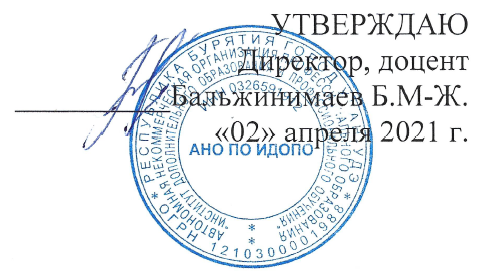 Комплект контрольно-оценочных средств по учебной дисциплине ОП.07 БУХГАЛТЕРСКИЙ УЧЕТСпециальность 38.02.04 Коммерция (по отраслям)Уровень подготовки: базовыйКвалификация: Менеджер по продажамУлан-Удэ, 2021Комплект контрольно-оценочных средств по учебной дисциплине ОП.07 Бухгалтерский учет разработан в соответствии с требованиями Федерального государственного образовательного стандарта среднего профессионального образования по специальности 38.02.04 Коммерция (по отраслям), утвержденного Министерством образования и науки РФ от 15.05.2014 г. приказ № 539, зарегистрированного Министерством юстиции РФ (рег. № 32855 от 25.06.2014 г.) и рабочей программы учебной дисциплины ОП.07 Бухгалтерский учетОрганизация-разработчик: АНО ПО ИДОПОРазработчик: Бальжинимаев Батор Мунко-Жаргалович, к.э.н., доцентСОДЕРЖАНИЕПаспорт комплекта контрольно-оценочных средствРезультаты освоения учебной дисциплины, подлежащие проверкеОценка освоения учебной дисциплиныКонтрольно-оценочные	материалы	для	аттестации	по	учебной дисциплине1. Паспорт комплекта оценочных средствКомплект контрольно-оценочных средств разработан на основе Федерального государственного образовательного стандарта среднего профессионального образования по специальности: 38.02.04 «Коммерция (по отраслям)» и программы учебной дисциплины ОП.07 Бухгалтерский учет.КОС включают контрольные материалы для проведения текущего контроля и промежуточной аттестации в форме дифференциального зачета.КОС разработаны на основании положений:- основной профессиональной образовательной программы по направлению подготовки ППССЗ 38.02.04 «Коммерция (по отраслям)» и программы учебной дисциплины ОП.07 Бухгалтерский учет.2. Результаты освоения дисциплины, подлежащие проверкеКомплект контрольно-оценочных средств предназначен для контроля и оценки образовательных достижений обучающихся, освоивших программу учебной дисциплины ОП.07 Бухгалтерский учет.КОС включают контрольные материалы для проведения контроля и промежуточной аттестации в форме дифференциального зачета.В результате освоения учебной дисциплины обучающийся должен уметь:использовать данные бухгалтерского учета для планирования и контроля результатов коммерческой деятельности;участвовать	в	инвентаризации	имущества	и	обязательств организацииВ результате освоения учебной дисциплины студент должен знать:нормативное регулирование бухгалтерского учета и отчетности;методологические основы бухгалтерского учета, его счета и двойную запись, план счетов, объекты бухгалтерского учета;бухгалтерскую отчетность.В	результате	освоения	учебной	дисциплины	студент	долженовладевать:общими компетенциями, включающими в себя способностьОК 1. Понимать сущность и социальную значимость своей будущей профессии, проявлять к ней устойчивый интерес.ОК 2. Организовывать собственную деятельность, выбирать типовые методы и способы выполнения профессиональных задач, оценивать их эффективность и качество.ОК 3. Принимать решения в стандартных и нестандартных ситуациях и нести за них ответственность.ОК 4. Осуществлять поиск и использование информации, необходимой для эффективного выполнения профессиональных задач, профессионального и личностного развития.ОК 7. Самостоятельно определять задачи профессионального и личностного развития, заниматься самообразованием, осознанно планировать повышение квалификации.профессиональными компетенциями, соответствующие основным видам профессиональной деятельностиПК 1.3. Принимать товары по количеству и качеству.ПК 2.1. Использовать данные бухгалтерского учета для контроля результатов и планирования коммерческой деятельности, проводить учет товаров (сырья, материалов, продукции, тары, других материальных ценностей) и участвовать в их инвентаризации.3. Оценка освоения учебной дисциплины4. Контрольно-оценочные материалы для аттестации по учебной дисциплине4.1. Самостоятельная работаСамостоятельная работа 1. Понятие, виды хозяйственного учета. Учетные измерители.Пользователи учетной информацииСамостоятельная работа 2. Сущность, функции и виды бухгалтерского учета. Методологические основы ведения бухгалтерского учетаСамостоятельная работа 3. Регулирование бухгалтерского учета в Российской ФедерацииСамостоятельная работа 4. Предмет и объекты бухгалтерского учетаСамостоятельная работа 5. Счета бухгалтерского учета и двойная записьСамостоятельная работа 6. Бухгалтерский баланс: понятие, структура, формула, виды. Типовые изменения баланса под влиянием фактов хозяйственной жизниСамостоятельная работа 7. Инвентаризация как элемент метода бухгалтерского учетаСамостоятельная работа 8. Учетная политика организацииСамостоятельная работа 9. Понятие и классификация бухгалтерских документовСамостоятельная работа 10. Бухгалтерская обработка документов. Документооборот. Порядок и сроки хранения бухгалтерских документовСамостоятельная работа 11. Регистры бухгалтерского учета: понятие, назначение, классификацияСамостоятельная работа 12. Формы бухгалтерского учетаСамостоятельная работа 13. Понятие, принципы, порядок оценки в бухгалтерском учете. Оценка показателей имущества и обязательствСамостоятельная работа 14. Классификация затрат на производство. КалькуляцияСамостоятельная работа 15. Бухгалтерская отчетность4.2. Практическая работаПрактическая работа 1. Решение задачПрактическая работа 2. Решение задачПрактическая работа 3. Решение задач  Практическая работа 4. Решение задач  Практическая работа 5. Решение задач  Практическая работа 6. Решение задач  Практическая работа 7. Решение задач  Практическая работа 8. Решение задач  Практическая работа 9. Решение задач 4.3. Вопросы промежуточной аттестацииУпорядоченную систему сбора, регистрации и обобщения информации в денежном выражении об имуществе, обязательствах организации и их движении путем сплошного, непрерывного и документального учета всех фактов хозяйственной жизни{=бухгалтерский учет~налогообложение~статистический учет}Учет, который используется для повседневного, текущего руководства и управления предприятием и дает информацию об отдельных фактах хозяйственной деятельности{~бухгалтерский учет=оперативный учет~статистический учет}В учете применяются учетные измерители{~натуральный~денежный ~трудовой=все перечисленное}Система сбора учетной информации, которая обеспечивает бухгалтерское оформление и регистрацию фактов хозяйственной жизни, а также составление финансовой отчетности{=финансовый учет~управленческий учет~хозяйственный учет}Учет, который предназначен для сбора учетной информации, которая используется внутри организации руководителями различных уровней  {~финансовый учет=управленческий учет~хозяйственный учет}Этот принцип бухгалтерского учета предполагает, что та или иная организация существует как единое самостоятельное юридическое лицо{=Принцип автономности~Принцип действующей организации~Принцип объективности}Система нормативного регулирования бухгалтерского учета в Российской Федерации включает уровни{~федеральные стандарты~отраслевые стандарты~рекомендации~стандарты экономических субъектов=все перечисленное}Совокупность способов ведения учета, выбранных организацией из числа имеющихся возможных, т.е. из числа тех способов, которые разрешены федеральными и отраслевыми стандартами{=учетная политика~регистрация~перепись}В зависимости от объемов работы обязанности по ведению бухгалтерского учета могут быть возложены на{~введенную в штат бухгалтерскую единицу; ~отдельное структурное подразделение бухгалтерии; ~стороннюю организацию на основе договора обслуживания. =все перечисленное}Объектами бухгалтерского учета являются{~факты хозяйственной жизни; ~и обязательства; ~источники финансирования деятельности; ~доходы и расходы; ~иные объекты в случае, если это установлено федеральными стандартами =все перечисленное}Объекты длительного пользования, не имеющие материально-вещественной формы, но обладающие стоимостной оценкой и приносящие доход {=нематериальные активы~основные средства ~вложения во внеоборотные активы} Совокупность материально-технических ценностей, которые используются в качестве средств труда при производстве продукции, выполнении работ, оказании услуг и имеют срок полезного использования более 1 года {~нематериальные активы=основные средства ~вложения во внеоборотные активы} Задолженность организации юридических и физических лиц за товары и услуги, продукцию и т.д. {=дебиторская задолженность ~денежные средства ~краткосрочные финансовые вложения} Основной источник формирования собственного имущества организации; совокупность вкладов в денежном выражении учредителей в имущество (стоимость основных средств, нематериальных активов,  оборотных и денежных средств) организации при ее создании, основной источник обеспечения деятельности в размерах, определенных учредительными документами {=Уставной капитал~Резервный капитал~Добавочный капитал}Счета, на которых отражается движение имущества организации{=Активные счета~ Пассивные счета}Счета, на которых отражается движение источников имущества и обязательств организации{~Активные счета=Пассивные счета}Отражение на счетах бухгалтерского учета одной суммы дважды: в дебет одного счета и в кредит другого, корреспондирующего с ним, счета{=Двойная запись~ Корреспонденция счетов ~ Бухгалтерская проводка}Счета, которые применяются для учета наличия и движения по видам имущества материальных ценностей и денежных средств{~основные=инвентарные (материальные)~ фондовые}Счета, которые предназначены для учета и контроля хозяйственных процессов и делятся на распределительные, калькуляционные, сопоставляющие{=Операционные счета~ Распределительные счета~ Калькуляционные счета}Источник информации, который в денежном выражении отражают состояние имущества по составу и размещению, а также источники формирования этого имущества{=бухгалтерский баланс~бухгалтерский паритет~бухгалтерское равновесие}Бухгалтерский баланс состоит из{=актива и пассива~актива~пассива}При составлении баланса следует исходить из требований{~правдивости баланса ~реальности баланса ~единства баланса ~преемственности баланса ~ясности баланса =все перечисленное}Способ проверки соответствия фактического наличия имущества и обязательств организации данным бухгалтерского учета{=инвентаризация~опись~реестр}Определение остатков имущества и обязательств по учетным данным {=подготовительный этап инвентаризации~аналитический этап инвентаризации~заключительный этап инвентаризации}Внесение бухгалтерских записей в учетные регистры, хранение документов по учету результатов инвентаризации {~подготовительный этап инвентаризации~аналитический этап инвентаризации=заключительный этап инвентаризации}Условия изменения учетной политики {~изменение требований, установленных законодательством РФ о бухгалтерском учете, федеральными и (или) отраслевыми стандартами; ~разработка или выбор нового способа ведения бухгалтерского учета, применение которого приводит к повышению качества информации об объекте бухгалтерского учета; ~существенное изменение условий деятельности экономического субъекта =все перечисленное}Имущество и обязательства предприятия существуют отдельно от имущества и обязательств собственников{=принцип имущественной обособленности учетной политики~принцип непрерывности деятельности предприятия~принцип последовательное применение} Избранные предприятием способы ведения бухгалтерского учета должны отражать все факты хозяйственной деятельности предприятия {~принцип имущественной обособленности учетной политики~принцип непрерывности деятельности предприятия~полноты учетной политики}Письменное свидетельство, удостоверяющее право на совершение хозяйственной операции и подтверждающее факт ее выполнения{=бухгалтерский документ~бухгалтерский бланк ~бухгалтерский шаблон}При этой форме бухгалтерский документ разграфлен на отдельные зоны{=зональная~табельная~комбинированная}Документы, которые содержат приказ, распоряжение на совершение определенных фактов хозяйственной жизни {=распорядительные ~оправдательные (исполнительные) ~документы бухгалтерского оформления} Эти документы составляются на каждый отдельный факт хозяйственной жизни в момент его совершения или сразу же по его окончании путем первоначальной регистрации, удостоверяющей содержание хозяйственного факта и то, что он действительно имел место{=первичные~сводные~разовые}Документы, в которых фиксируются однородные систематически повторяющиеся факты хозяйственной жизни, которые совершаются в течение определенного времени{=накопительные~сводные~разовые}Все первичные документы, поступающие в бухгалтерию, должны проверяться {~по форме 	~по существу~арифметически=все перечисленное}Проверка необходимости, законности и целесообразности факта хозяйственной жизни, указанной в документе{~по форме 	=по существу~арифметически}Срок хранения материалов инвентаризаций {~1 год ~2 года=5лет}Вид учетных регистров, которые представляют собой сброшюрованные и пронумерованные одноформатные листы бумаги, заверенные подписью главного бухгалтера{=бухгалтерские книги ~карточки}  В этих регистрах записи ведутся только в денежном выражении с указанием, кроме бухгалтерской проводки, также даты, номера документа, но без пояснительного текста (главная книга, журналы-ордера){~Аналитические регистры=Синтетические регистры}Регистры, в которых счет открывается на двух развернутых страницах книги (на левой странице – дебет, на правой – кредит) используются только при ручном способе учета{~односторонние=двусторонние~многографные~линейные~шахматные}Признаками, отличающими одну форму бухгалтерского учета от другой, являются{~количество применяемых регистров, их назначение, содержание и внешний вид~последовательность регистров и способы записи в них~степень использования средств оргтехники, механизации и автоматизации =все перечисленное}Эта форма бухгалтерского учета получила свое название по основному регистру, используемому при этой форме счетоводства, - журналу-ордеру{=журнально-ордерная форма~мемориально-ордерная форма~упрощенная форма}На основании первичных документов все факты хозяйственной жизни записываются в накопительные ведомости, которые ведутся в форме журнала фактов хозяйственной жизни{~журнально-ордерная форма=мемориально-ордерная форма~упрощенная форма}При этой форме ведения бухгалтерского учета на основе первичных документов ведется Книга учета фактов хозяйственной жизни, в которой отражаются остатки по счетам на начало года{~журнально-ордерная форма~мемориально-ордерная форма=упрощенная форма}Применение денежного измерителя в бухгалтерском учете как обобщающего позволяет измерять разнородные экономические явления, которые реализуются при помощи {=оценки и калькуляции ~оценки ~калькуляции}Стоимость, которая складывается в момент вступления объекта в эксплуатацию в данной организации {=первоначальная~восстановительная~остаточная}Стоимость после переоценки объекта, произведенной по приказу руководителя организации {~первоначальная=восстановительная~остаточная}Затраты, которые находятся в прямой пропорциональной зависимости от объема производства{=Переменные~Условно-постоянные}Однородные виды затрат на производство продукции, которые не могут быть разложены на составные части (сырье и материалы, заработная плата, топливо, энергия и др.){=элементные~комплексные}Эта калькуляция рассчитывается на начало отчетного периода и представляет собой величину затрат, которую предприятие на момент составления калькуляции исходя из существующей технологии расходует на единицу выпускаемой продукции с учетом действующих норм{=Нормативная калькуляция~Плановая (сметная) калькуляция~Фактическая (отчетная) калькуляция}Этот метод учета затрат применяется на предприятиях с ограниченной номенклатурой и где незавершенное производство отсутствует (в добывающей промышленности, на электростанциях и т.д.).{=Попроцессный метод учета затрат ~Нормативный метод учета затрат ~Попередельный метод учета затрат} Информация о финансовом положении экономического субъекта на отчетную дату, финансовом результате его деятельности и движении денежных средств за отчетный период{=Бухгалтерская (финансовая) отчетность~Аналитическая отчетность}Период, за который организация должна составлять бухгалтерскую отчетность{=отчетный период~отчетная дата}Дата, по состоянию на которую организация должна составлять бухгалтерскую отчетность{~отчетный период=отчетная дата}Общие требования к бухгалтерской отчетности {~полнота и достоверность~нейтральность ~существенность~целостность ~сравнимость=все перечисленное}4.4. Критерии оцениванияОсновой для определения уровня знаний, умений, навыков являются критерии оценивания – полнота и правильность: правильный, точный ответ; правильный, но неполный или неточный ответ; неправильный ответ; нет ответа.При выставлении отметок необходимо учитывать классификации ошибок и их качество: грубые ошибки; однотипные ошибки; негрубые ошибки; недочеты.Успешность освоения обучающимися тем дисциплины определяется качеством освоения знаний, умений и практических навыков, оценка выставляется по пятибалльной системе: «5» – отлично, «4» – хорошо, «3» – удовлетворительно, «2» – неудовлетворительно.Критерии оценивания самостоятельной работы: уровень освоения студентом учебного материала; полнота и глубина общеучебных представлений, знаний и умений по изучаемой теме, к которой относится данная самостоятельная работа; сформированность общекультурных, общепрофессиональных и профессиональных компетенций (умение применять теоретические знания на практике.).выполнен тематический конспект, правильно решены задачи и выполнены упражнения, даны точные ответы на тестовые задания (если имеются) – «зачтено».не выполнен тематический конспект, не правильно решены задачи и выполнены упражнения, даны не точные ответы на тестовые задания (если имеются) – «не зачтено».Критерии практической работы«5» (отлично) – обучающийся показывает глубокие и полные знания учебного материала, при изложении не допускает неточностей и искажения фактов, излагает материал в логической последовательности, хорошо ориентируется в излагаемом материале, может дать обоснование высказываемым суждениям.«4» (хорошо) – обучающийся освоил учебный материал в полном объёме, хорошо ориентируется в учебном материале, излагает материал в логической последовательности, однако при ответе допускает неточности.«3» (удовлетворительно) – обучающийся освоил основные положения темы практического занятия, однако при изложении учебного материала допускает неточности, излагает его неполно и непоследовательно, для изложения нуждается в наводящих вопросах со стороны преподавателя, испытывает сложности с обоснованием высказанных суждений.«2» (неудовлетворительно) – обучающийся имеет разрозненные и несистематизированные знания учебного материала, не умеет выделять главное и второстепенное, допускает ошибки в определении основных понятий, искажает их смысл, не может самостоятельно излагать материал.Критерий оценивания тестирования в системе «Moodle»Результаты обученияФормы и методы оценкиЗнания:В результате освоения  учебной дисциплины обучающийся должен знать: Основные категории нормативное регулирование бухгалтерского учета и отчетности; методологические основы бухгалтерского учета, его  счета и двойную запись, план счетов, - объекты бухгалтерского учета;бухгалтерскую отчетность.Тестирование, работа с литературой, самостоятельная и практическая работа, самоконтрольУмения:В результате освоения  учебной дисциплины обучающийся должен уметь: использовать данные бухгалтерского учета для планирования и контроля результатов коммерческой деятельности; участвовать в инвентаризации имущества и обязательств организацииТестирование, работа с литературой, самостоятельная и практическая работа, самоконтрольРезультаты (освоенныеобщие компетенции)Формы и методы контроля иоценкиОК. 1. Способность понимать сущность и социальную значимость своей будущей профессии, проявляет к ней устойчивый интересВыполнение заданий самостоятельной и практической работы, тестирование, работа со словарями и справочной литературой, самоконтрольОК. 2. Способность организовывать собственную деятельность, выбирает типовые методы и способы выполнения профессиональных задач,оценивает их эффективность и качествоВыполнение заданий самостоятельной и практической работы, тестирование, работа со словарями и справочной литературой, самоконтрольОК. 3. Способность принимать решения в стандартных инестандартных ситуациях и несет за них ответственностьВыполнение заданий самостоятельной и практической работы, тестирование, работа со словарями и справочной литературой, самоконтрольОК. 4. Способность осуществлять поиск и использование информации, необходимой дляэффективного выполнения профессиональных задач, профессионального и личного развитияВыполнение заданий самостоятельной и практической работы, тестирование, работа со словарями и справочной литературой, самоконтрольОК. 7. Способность самостоятельно определять задачи профессионального и личностного развития, занимается самообразованием, осознанно планирует повышение квалификацииВыполнение заданий самостоятельной и практической работы, тестирование, работа со словарями и справочной литературой, самоконтрольРезультаты (освоенныепрофессиональные компетенции)Формы и методы контроля и оценкиПК 1.3. Принимать товары по количествуи качеству.Выполнение заданий самостоятельной и практической работы, тестирование, работа со словарями и справочной литературой, самоконтрольПК 2.1. Использовать данныебухгалтерского	учета для контроляВыполнение заданий самостоятельной и практической работы, тестирование, работа со словарями и справочной литературой, самоконтрольКоличество балловОтметка по 5-ти балльной шкале23 - 25 баллов520 – 22 баллов413 – 19 балла312 баллов и менее2